ВІДКРИТИЙ МІЖНАРОДНИЙ УНІВЕРСИТЕТ РОЗВИТКУ ЛЮДИНИ«УКРАЇНА»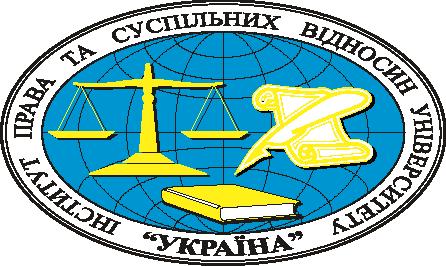 КАФЕДРА ПСИХОЛОГІЇ, СОЦІАЛЬНОЇ РОБОТИ ТА ГУМАНІТАРНИХ ДИСЦИПЛІН«ЗАТВЕРДЖУЮ»Директор інституту ______________ Макух Т.О.«____» ____________ 2023 рокуСИЛАБУС навчальної дисципліни  ОК.2.1. ВСТУП ДО СПЕЦІАЛЬНОСТІ ПСИХОЛОГІЯосвітня програма усі програмибакалавр, молодший бакалавр, фаховий молодший бакалаврРік навчання: 1, семестр:1.Кількість кредитів: 1 (60)Форма підсумкового контролю: залікМова викладання: українськаРівне – 2023ОПИС НАВЧАЛЬНОЇ ДИСЦИПЛІНИ «Вступ до спеціальності» ПЕРЕДРЕКВІЗИТИ:Вивченню дисципліни передує якісне засвоєння навчального матеріалу в рамках повної загальної середньої освітиПОСТРЕКВІЗИТИ:Навчальна дисципліна «Вступ до спеціальності психологія» є базовою для підготовки здобувачів освіти спеціальностей освітніх ступенів «бакалавр», «молодший бакалавр» та освітньо-професійного ступеня «фаховий молодший бакалавр» і є підґрунтям для вивчення фундаментальних дисциплін циклу загальної підготовки.МЕТА НАВЧАЛЬНОЇ ДИСЦИПЛІНИ:Загальноосвітня (навчальна) – підготовка студентів до здобуття професії психолога, знайомство з базою професійних знань та умінь, основними видами діяльності психолога, формування у студентів професійної мотивації.Розвиваюча – формувати й розвивати професійні та особистісні знання і якості здобувачів освіти, навчити їх усвідомлювати сутність базових професійних принципів, уміння застосовувати отримані знання в практичних ситуаціях, сприяти оволодінню уміннями та навичками, необхідними у професійній діяльності психолога.Виховна – формувати переконання та ціннісні орієнтації здобувачів освіти відповідно до ідеалів гуманізму, моралі, поваги до особистості. Формування професійної етики, набуття етичних норм та правил поведінки, які склалися в психологічному співтоваристві, що регулюють діяльність і сприяють більш ефективному та успішному здійсненню психологами своєї професійної діяльності.ЗАВДАННЯ НАВЧАЛЬНОЇ ДИСЦИПЛІНИОсновними завданнями вивчення навчальної дисципліни є підготовка майбутніх спеціалістів, формування уявлень про професійну діяльність психолога. Створити умови для професійного визначення і формування професійної ідентичності студентів-психологів, а також формувати уявлення про напрями професійної діяльності психолога в різних сферах суспільного життя та забезпечити свідомий вибір спеціалізації подальшої психологічної освіти.Інтегровані вимоги до знань і умінь з навчальних модулів Навчальний матеріал дисципліни структурований за модульним принципом і складається з одного класичного навчального модуля. У результаті засвоєння матеріалу навчальної дисципліни «Вступ до спеціальності» здобувач освіти повинен знати та вміти:зміст професійної діяльності психолога в різних сферах та галузях суспільства;етичний кодекс психолога;основні види діяльності практичного психолога;особливості роботи та підготовки практичного психолога до роботи в різних галузях;професійні та особистісні якості практичного психолога;знання етичних принципів діяльності психолога, освітньокваліфікаційних характеристик, прав і обов’язків психолога; форм професійної взаємодії практикуючих психологів.Знання та вміння, отримані здобувачем освіти під час вивчення даної навчальної дисципліни, використовуються в подальшому при вивченні багатьох наступних дисциплін професійної підготовки фахівця з базовою та повною вищою освітою. ПЕРЕЛІК ЗАГАЛЬНИХ ПРОГРАМНИХ КОМПЕТЕНТНОСТЕЙ ОСВІТНЬОЇ ПРОГРАМИ, ЯКІ ЗАБЕЗПЕЧУЄ НАВЧАЛЬНА ДИСЦИПЛІНАЗК1. Здатність застосовувати знання у практичних ситуаціях. ЗК2. Знання та розуміння предметної області та розуміння професійної діяльності.ЗК4. Здатність вчитися і оволодівати сучаснимизнаннями.ЗК5. Здатність бути критичним і самокритичним.ЗК8. Навички міжособистісної взаємодії.ЗК11. Здатність зберігати та примножувати моральні, культурні, наукові цінності і досягнення суспільства на основі розуміння історії та закономірностей розвитку предметної області, її місця у загальній системі знань про природу і суспільство та у розвитку суспільства, техніки і технологій, використовувати різні види та форми рухової активності для активного відпочинку та ведення здорового способу життя.ПЕРЕЛІК ПРОГРАМНИХ РЕЗУЛЬТАТІВ НАВЧАННЯ, ЯКІ ЗАБЕЗПЕЧУЄ НАВЧАЛЬНА ДИСЦИПЛІНАПР3. Здійснювати пошук інформації з різних джерел, у т.ч. з використанням інформаційно-комунікаційних технологій, для вирішення професійних завдань. ПР4. Обґрунтовувати власну позицію, робити самостійні висновки за результатами власних досліджень і аналізу літературних джерел.ПР13. Взаємодіяти, вступати у комунікацію, бути зрозумілим, толерантно ставитися до осіб, що мають інші культуральні чи гендерно-вікові відмінності.ПР15. Відповідально ставитися до професійного самовдосконалення, навчання та саморозвитку.ПР16. Знати, розуміти та дотримуватися етичних принципів професійної діяльності психолога ПР17. Демонструвати соціально відповідальну та свідому поведінку, слідувати гуманістичним та демократичним цінностям у професійній та громадській діяльності. ПР18. Вживати ефективних заходів щодо збереження здоров’я (власного й оточення) та за потреби визначати зміст запиту до супервізії.ПЕРЕЛІК СПЕЦІАЛЬНИХ (ФАХОВИХ) РЕЗУЛЬТАТІВ НАВЧАННЯ, ЯКІ ЗАБЕЗПЕЧУЄ НАВЧАЛЬНА ДИСЦИПЛІНАСК1. Здатність оперувати категоріально-понятійним апаратом психології СК10. Здатність дотримуватися норм професійної етики.СК11. Здатність до особистісного та професійного самовдосконалення, навчання та саморозвиткуСТРУКТУРА ВИВЧЕННЯ НАВЧАЛЬНОЇ ДИСЦИПЛІНИТематичний планФОРМИ I МЕТОДИ НАВЧАННЯМетоди та форми оргашзаії та здійснення наечально-пізнаеальноїдіяльності1. За джерелом інформації: Словесні: лекція (традиційна, проблемна тощо) із застосуванням комп'ютерних інформаційних технологій (презентація PowerPoint), семінари, пояснення, розповідь, бесіда; наочні: спостереження, ілюстрація, демонстрація; практичні: вправи.2. За логікою передачі і сприйняття навчальної інформації: індуктивні, дедуктивні, аналітичні, синтетичні.3. За ступенем самостійності мислення: репродуктивні, пошукові, дослідницькі.4. За ступенем керування навчальною діяльністю: під керівництвом викладача; самостійна робота студентів із книгою; виконання індивідуальних навчальних проектів.Методи стимулювання інтересу до навчання і мотивації навчально-пізнавальної діяльностіМетоди стимулювання інтересу до навчання і мотивації навчально-пізнавальної діяльностіНавчальні дискусії; створення ситуації пізнавальної новизни; створення ситуацій зацікавленості (метод цікавих аналогій тощо).Наприклад, семінари-дискусії (колоквіуми) проводяться для того, щоб сприяти обміну думками і поглядами учасників з приводу даної теми, а також розвинути мислення, допомагати формуванню поглядів і переконань, виробити вміння формулювати думки й висловлювати їх, вміння прислухатись до точки зору опонентів і «чути їх», навчитись оцінювати пропозиції інших людей, критично підходити до власних поглядів.Інклюзивні методи навчанняМетоди формування свідомості: бесіда, диспут, лекція, приклад, пояснення, переконання.Метод організації діяльності та формування суспільної поведінки особистості: вправи, привчання, виховні ситуації, приклад.3.	Методи мотивації та стимулювання: вимога, громадська думка. Вважаємо, що неприпустимо застосовувати в інклюзивному вихованні методи емоційного стимулювання – змагання, заохочення, переконання.4.	Метод самовиховання: самопізнання, самооцінювання, саморегуляція.5.	Методи соціально-психологічної допомоги: психологічне консультування, аутотренінг, стимуляційні ігри.6.	Спеціальні методи: патронат, супровід, тренінг, медіація.7.	Спеціальні методи педагогічної корекції, які варто використовувати
для цілеспрямованого виправлення поведінки або інших порушень, викликаних спільною причиною. До спеціальних методів корекційної роботи належать: суб'єктивно-прагматичний метод, метод заміщення, метод "вибуху", метод природних наслідків і трудовий метод.РЕКОМЕНДОВАНА ЛІТЕРАТУРАНавчальна, наукова та довідкова літератураДуткевич Т.В., Савицька О.В. Практична психологія: Вступ у   спеціальність. Навчальний посібник. – К.: Центр учбової літератури, 2007. Основи практичної психології / В.Панок, Т.Титаренко, Н.Чепелєва та ін.: Підручник. – К.: Либідь, 1999.Щербакова К.Й. Вступ до спеціальності: Навч. посібник. – К.: Вища шк., 1990.Основи психології : навчальний посібник / Григорій Петрович Васянович– К. : Педагогічна думка , 2012. – 114 с.Іванова О. В. Психологія: вступ до спеціальності. [текст] : навч. посіб. / О. В. Іванова, Л. М. Москалюк, С.І. Корсун. – К. : «Центр учбової літератури», 2013. – 184 сПриходько Ю. О., Юрченко В.І. Психологічний словник-довідник: Навч. посіб. – К.: Каравела, 2012. – 328 с.Історія психології: від античності до початку XX століття : навч. посібник /Авт-уклад. О. П. Коханова, 2016. – НВП «Інтерсервіс».  - - 235 с.Біла О.Г. Соціально-психологічні детермінанти особистісного становлення психологапрактика // Проблеми загальної та педагогічної психології: Збірник наук. пр. Інституту психології ім. Г.С.Костюка АПН України / За ред С.Д.Максименка. - К.: ГНОЗІС, 2003. - Т. V. - Ч. 6. - С. 18- 22.Конвенція про захист прав та гідностей людини у зв'язку з використанням досягнень медицини та біології: Конвенція про права людини та біомедицину // http://www.spfu.gov.ua. Коротка інформація щодо діяльності системи центрів соціальних служб для молоді // Практична психологія і соціальна робота -1999. - № 7. - С. 43-46. Основи консультативної психології: Аналіз сучасних концепцій: Методичні рекомендації для студентів педінститутів спеціальності «Практичний психолог в закладах народної освіти» / Укладач О.Ф.Бондаренко. - К.: РНМК Міносвіти України, 1992. -116 с. Основи практичної психології / В.Панок, Н.Чепелева, Т.Титаренко. - К.: Либідь, 2001 .- 534 с. Основи психології / За ред. О.В.Киричука, ВАРоменця - К.: Либідь, 1996. - 632 сПанок В.Г. Українська практична психологія: визначення, структура і завдання // Практична психологія і соціальна робота. -1997. - № 10. - О 3-7; -1998.-№1.-О 5-8. Пов'якель Н.І., Блохіна І.О. Психологічні передумови становлення позитивної Яконцепції як базової компоненти професійного самовизначення психолога // Психологія: Зб.наук. пр. - Вип. 2 (5). - К.: НПУ, 1999. - С. 177-183. Положення про психологічну службу системи освіти України // Практична психологія та соціальна робота - №2. - 2000. - О 35-38. Права людини: Міжнародні договори України, декларації, документи. - К.: Наукова думка, 1992. - 198 с. 42.Права людини: Основні міжнародно-правові документи/ Упоряд. Ю.К.Качуренко. - К.: Вища школа, 1989. - 248 с Савчин М. Загальна психологія. - В 2 кн. - Т.1. - Дрогобич: Відродження, 1998.-159 сІНФОРМАЦІЯ ПРО ВИКЛАДАЧАІНФОРМАЦІЯ ПРО ВИКЛАДАЧАКафедраКафедра психології, соціальної роботи та гуманітарних дисциплінПрізвище, ім’я та по батькові викладача, науковий ступінь і вчене звання, посадаГуленко Каріна Андріївна, магістр психології, викладач психологіїАсистент викладача-Профайл викладача- https://vo.uu.edu.ua/user/profile.phpКонтактна інформація викладача (-ів)Телефон викладача: (068) 522 33 32Електронна пошта: hulenkokarina@gmail.comВайбер: (068) 522 33 32Сторінка курсу в Moodlehttps://vo.uu.edu.ua/course/view.php?id=11678Дні занятьВівторок – 08:30; Середа – 08:30.-КонсультаціїПеріодично, згідно графіку консультацій протягом вивчення курсу навчальної дисципліниНайменування показниківГалузь знань, спеціальність, спеціалізація, освітній ступінь / освітньо-кваліфікаційний рівеньХарактеристика навчальної дисципліниХарактеристика навчальної дисципліниХарактеристика навчальної дисципліниНайменування показниківГалузь знань, спеціальність, спеціалізація, освітній ступінь / освітньо-кваліфікаційний рівеньденна форма навчаннязаочна форма навчаннязаочна форма навчанняЗагальний обсяг кредитів – 1Галузь знаньУсі галузіВид дисципліниОбов’язкова(обов’язкова чи за вибором студента)Вид дисципліниОбов’язкова(обов’язкова чи за вибором студента)Вид дисципліниОбов’язкова(обов’язкова чи за вибором студента)Загальний обсяг кредитів – 1СпеціальністьУсі спеціальностіЦикл підготовки Загальний(загальний чи професійний)Цикл підготовки Загальний(загальний чи професійний)Цикл підготовки Загальний(загальний чи професійний)Модулів – 1Спеціалізаціяусі спеціалізації відповідно до ліцензії МОН України (назва)Рік підготовкиРік підготовкиРік підготовкиЗмістових модулів – 3Спеціалізаціяусі спеціалізації відповідно до ліцензії МОН України (назва)1-й1-й1-йЗмістових модулів – 3Спеціалізаціяусі спеціалізації відповідно до ліцензії МОН України (назва)СеместрСеместрСеместрЗмістових модулів – 3Спеціалізаціяусі спеціалізації відповідно до ліцензії МОН України (назва)1-й1-й1-йІндивідуальне науково-дослідне завдання ___________                     (назва)Мова викладання, навчання та оцінювання:українська(назва)ЛекціїЛекціїЛекціїІндивідуальне науково-дослідне завдання ___________                     (назва)Мова викладання, навчання та оцінювання:українська(назва)3030-Індивідуальне науково-дослідне завдання ___________                     (назва)Мова викладання, навчання та оцінювання:українська(назва)Практичні, семінарськіПрактичні, семінарськіПрактичні, семінарськіІндивідуальне науково-дослідне завдання ___________                     (назва)Мова викладання, навчання та оцінювання:українська(назва)3030-Загальний обсяг годин – 60Мова викладання, навчання та оцінювання:українська(назва)Самостійна роботаСамостійна роботаСамостійна роботаЗагальний обсяг годин – 60Мова викладання, навчання та оцінювання:українська(назва)Тижневих годин для денної форми навчання:аудиторних – -самостійної роботи студента – -Освітній ступінь / освітньо-кваліфікаційний рівень:бакалавр, молодший бакалавр, фаховий молодший бакалаврІндивідуальні завданняІндивідуальні завданняІндивідуальні завданняТижневих годин для денної форми навчання:аудиторних – -самостійної роботи студента – -Освітній ступінь / освітньо-кваліфікаційний рівень:бакалавр, молодший бакалавр, фаховий молодший бакалаврВид семестрового контролю: поточний контроль на семінарських заняттяхВид семестрового контролю: поточний контроль на семінарських заняттяхВид семестрового контролю: поточний контроль на семінарських заняттяхТижневих годин для денної форми навчання:аудиторних – -самостійної роботи студента – -Освітній ступінь / освітньо-кваліфікаційний рівень:бакалавр, молодший бакалавр, фаховий молодший бакалаврмодульний контроль - контрольне завдання за результатами вивчення навчального матеріалу, об'єднаного в модульмодульний контроль - контрольне завдання за результатами вивчення навчального матеріалу, об'єднаного в модульмодульний контроль - контрольне завдання за результатами вивчення навчального матеріалу, об'єднаного в модульТижневих годин для денної форми навчання:аудиторних – -самостійної роботи студента – -Освітній ступінь / освітньо-кваліфікаційний рівень:бакалавр, молодший бакалавр, фаховий молодший бакалаврпідсумковий контроль:  залік – 2 годпідсумковий контроль:  залік – 2 годпідсумковий контроль:  залік – 2 годНазви змістових модулів і темРозподіл годин між видами робітРозподіл годин між видами робітРозподіл годин між видами робітРозподіл годин між видами робітРозподіл годин між видами робітРозподіл годин між видами робітРозподіл годин між видами робітРозподіл годин між видами робітРозподіл годин між видами робітРозподіл годин між видами робітРозподіл годин між видами робітРозподіл годин між видами робітРозподіл годин між видами робітРозподіл годин між видами робітРозподіл годин між видами робітРозподіл годин між видами робітНазви змістових модулів і темденна формаденна формаденна формаденна формаденна формаденна формаденна формаденна формазаочна формазаочна формазаочна формазаочна формазаочна формазаочна формазаочна формазаочна формаНазви змістових модулів і темУсьогоаудиторнааудиторнааудиторнааудиторнааудиторнаСамостійна роботаУсьогоУсьогоаудиторнааудиторнааудиторнааудиторнааудиторнаСамостійна робота.Назви змістових модулів і темУсьогоу тому числіу тому числіу тому числіу тому числіу тому числіСамостійна роботаУсьогоУсьогоу тому числіу тому числіу тому числіу тому числіу тому числіСамостійна робота.Назви змістових модулів і темУсьоголекціїсемінарипрактичнілабораторніІндивідуальніСамостійна роботаУсьогоУсьоголекціїсемінарипрактичнілабораторніІндивідуальніСамостійна робота.1234567899101112131415Змістовний модуль 1: Вступ до спеціальності. Характеристика професії психологаЗмістовний модуль 1: Вступ до спеціальності. Характеристика професії психологаЗмістовний модуль 1: Вступ до спеціальності. Характеристика професії психологаЗмістовний модуль 1: Вступ до спеціальності. Характеристика професії психологаЗмістовний модуль 1: Вступ до спеціальності. Характеристика професії психологаЗмістовний модуль 1: Вступ до спеціальності. Характеристика професії психологаЗмістовний модуль 1: Вступ до спеціальності. Характеристика професії психологаЗмістовний модуль 1: Вступ до спеціальності. Характеристика професії психологаЗмістовний модуль 1: Вступ до спеціальності. Характеристика професії психологаЗмістовний модуль 1: Вступ до спеціальності. Характеристика професії психологаЗмістовний модуль 1: Вступ до спеціальності. Характеристика професії психологаЗмістовний модуль 1: Вступ до спеціальності. Характеристика професії психологаЗмістовний модуль 1: Вступ до спеціальності. Характеристика професії психологаЗмістовний модуль 1: Вступ до спеціальності. Характеристика професії психологаЗмістовний модуль 1: Вступ до спеціальності. Характеристика професії психологаЗмістовний модуль 1: Вступ до спеціальності. Характеристика професії психологаЗмістовний модуль 1: Вступ до спеціальності. Характеристика професії психологаТема 1. Місце психології в системі людинознавстваТема 2. Наукова та прикладна психологія.Тема 3. Напрями, види та сфери психологічної діяльності. Робота психолога у різних галузях. Тема 4. Становлення психологічної служби. Центри і заклади наукової та практичної психології в Україні.Тема 5. Етичний кодекс психолога. Етичні проблеми у роботі психолога.Змістовний модуль 2: Напрями та види психологічної діяльностіЗмістовний модуль 2: Напрями та види психологічної діяльностіЗмістовний модуль 2: Напрями та види психологічної діяльностіЗмістовний модуль 2: Напрями та види психологічної діяльностіЗмістовний модуль 2: Напрями та види психологічної діяльностіЗмістовний модуль 2: Напрями та види психологічної діяльностіЗмістовний модуль 2: Напрями та види психологічної діяльностіЗмістовний модуль 2: Напрями та види психологічної діяльностіЗмістовний модуль 2: Напрями та види психологічної діяльностіЗмістовний модуль 2: Напрями та види психологічної діяльностіЗмістовний модуль 2: Напрями та види психологічної діяльностіЗмістовний модуль 2: Напрями та види психологічної діяльностіЗмістовний модуль 2: Напрями та види психологічної діяльностіЗмістовний модуль 2: Напрями та види психологічної діяльностіЗмістовний модуль 2: Напрями та види психологічної діяльностіЗмістовний модуль 2: Напрями та види психологічної діяльностіТема 6. Характеристика професійних якостей практичного психологаТема 7. Особистість практичного психологаТема 8. Види діяльності психологічної службиТема 9. Психологічне консультуванняТема 10. Психологічна діагностика та корекціяТема 11. Загальна характеристика психотерапії.Тема 12. Характеристика основних напрямів психотерапії.Разом за модулем 2Усього годин 120301476120120104106